_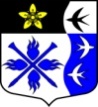 ЛЕНИНГРАДСКАЯ ОБЛАСТЬЛУЖСКИЙ МУНИЦИПАЛЬНЫЙ РАЙОНАДМИНИСТРАЦИЯ ТОРКОВИЧСКОГО СЕЛЬСКОГОПОСЕЛЕНИЯ                                                 П О С Т А Н О В Л Е Н И Е             от  16  февраля  2021 года №10О внесении изменений в постановление № 2 от 13 января 2021 г.«Об установлении нормативастоимости жилья на 1 квартал 2021 года по Торковичскому сельскому поселению»В связи с технической ошибкой и в целях приведения постановления   № 2 от 13 января 2021 г.«Об установлении норматива стоимости жилья на 1 квартал 2021 года по Торковичскому сельскому поселению» в соответствие с Приказом Минстроя России от 24.12.2021 г. № 852/пр., Методическими рекомендациями по определению норматива стоимости одного квадратного метра общей площади жилья в муниципальных образованиях Ленинградской области и стоимости одного квадратного метра общей площади жилья в сельской местности Ленинградской области, утвержденными распоряжением комитета по строительству Ленинградской области от 13.03.2020 г. № 79ПОСТАНОВЛЯЕТ:В  вводной части постановления № 2 от 13 января 2021 г. «Об установлении норматива стоимости жилья на 1 квартал 2021 года по Торковичскому сельскому поселению»  со слов: «в соответствии с п.2.3. указанных Методических рекомендаций………..» читать в следующей редакции: «в соответствии с п.2.3. указанных Методических рекомендаций утвержденный норматив стоимости одного квадратного метра общей площади жилья на территории поселения не должен превышать  средней рыночной стоимости одного квадратного метра общей площади жилья по Ленинградской области, в размере 57711,00 руб., применяя для необходимых расчетов рекомендованный Комитетом по строительству Ленинградской области коэффициент-дефлятор (индекс потребительских цен) в размере 1,013».П.1 постановления № 2 от 13 января 2021 г. «Об установлении норматива стоимости жилья на 1 квартал 2021 года по Торковичскому сельскому поселению»  изложить в следующей редакции «Утвердить норматив стоимости  одного квадратного метра общей площади жилья на 1 квартал 2021 года  на территории Торковичского сельского поселения в размере 46865 рублей 09 копеек. Расчет согласно приложению.Глава администрацииТорковичского сельского поселения                           Е.В. Иванова